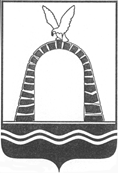 АДМИНИСТРАЦИЯ ГОРОДА БАТАЙСКАПОСТАНОВЛЕНИЕ от _______________ № ____г. БатайскОб утверждении отчета о реализации и оценке бюджетной эффективности муниципальной программы города Батайска «Укрепление общественного здоровья» за 2022 год            На основании постановления Администрации города Батайска от 30.10.2018 № 170 «Об утверждении Положения о порядке разработки, реализации и оценки эффективности муниципальных программ города Батайска, на основании решения Коллегии Администрации города Батайска от 22.03.2023 № 11 «Об утверждении отчета о реализации и оценке бюджетной эффективности муниципальной программы города Батайска «Укрепление общественного здоровья» за 2022 год  Администрация города Батайска постановляет:           1. Утвердить отчет о реализации и оценке бюджетной эффективности муниципальной программы города Батайска «Укрепление общественного здоровья» за 2022 год согласно приложению.          2. Настоящее постановление подлежит размещению на официальном сайте Администрации города Батайска.          3. Настоящее постановление подлежит включению в регистр муниципальных нормативных правовых актов Ростовской области.          4. Контроль за исполнением настоящего постановления возложить на заместителя главы Администрации города Батайска по социальным вопросам Кузьменко Н.В.Постановление вноситГБУ РО «Центральная городская больница»в г. Батайске                                                                                                                                                                                                                                                         Приложение к постановлению Администрации города Батайскаот __________№ ______РЕЗУЛЬТАТЫ РЕАЛИЗАЦИИМУНИЦИАЛЬНОЙ ПРОГРАММЫ ГОРОДА БАТАЙСКА«РАЗВИТИЕ ЗДРАВООХРАНЕНИЯ»             В целях создания условий для обеспечения доступности медицинской помощи и повышения эффективности медицинских услуг, объемы, виды и качество которых должны соответствовать уровню заболеваемости и потребностям населения, передовым достижениям медицинской науки в рамка реализации муниципальной программы города Батайска «Укрепление общественного здоровья». Ответственным исполнителем программы и участниками муниципальной программы в 2022 году реализован комплекс мероприятий в результате которых получены следующие результаты по программе. Основные результаты, достигнутые в отчетном году:- Сохранение и укрепление здоровья жителей города Батайска, увеличение продолжительности их жизни - Своевременное выявление факторов риска неинфекционныых заболеваний и их коррекция;Таблица №1Отчет об исполнении плана реализации муниципальной программы города Батайска «Укрепление общественного здоровья» за 2022 годТаблица 2СВЕДЕНИЯо выполнении основных мероприятий подпрограмм муниципальной программы города Батайска «Укрепление общественного здоровья», а также контрольных событий муниципальной программы за 2022 год Таблица 3СВЕДЕНИЯоб использовании бюджетных ассигнований и внебюджетных средств на реализацию муниципальной программы города Батайска «Развитие здравоохранения» за 2022 год                                   Таблица 4СВЕДЕНИЯ о достижении значений показателей (индикаторов)---------------------------<1> Приводится фактическое значение индикатора или показателя за год, предшествующий отчетному.Таблица 5ИНФОРМАЦИЯ о возникновении экономии бюджетных ассигнований на реализацию основных мероприятий подпрограмм и мероприятий ведомственных целевых программ муниципальной программы, в том числе в результате проведения закупок, при условии его исполнения в полном объеме в 2022 годуТаблица 6ИНФОРМАЦИЯ о соблюдении условий софинансирования расходных обязательств муниципального образования «Город Батайск» при реализации основных мероприятий подпрограмм и мероприятий ведомственных целевых программ муниципальной программы города Батайска «Укрепление общественного здоровья» в 2022 году
	* В соответствии с постановлением Правительства Ростовской области от 28.12.2011 № 302 «Об уровне софинансирования субсидий местным бюджетам для софинансирования расходных обязательств, возникающих при выполнении полномочий органов местного самоуправления по вопросам местного значения».Начальник общего отдела                                                                            В.С.МирошниковаГлава Администрации города БатайскаР.П. Волошин№ п/пНомер и наименованиеОтветственный исполнитель, соисполнитель, участник(должность/ ФИО)Результат реализации (краткое описание)Фактическая дата начала реализацииФактическая дата окончания реализации, наступления контрольного событияРасходы местного, областного и федерального бюджетов на реализацию муниципальной программы, тыс. рублейРасходы местного, областного и федерального бюджетов на реализацию муниципальной программы, тыс. рублейРасходы местного, областного и федерального бюджетов на реализацию муниципальной программы, тыс. рублейОбъемы неосвоенных средств и причины их неосвоения№ п/пНомер и наименованиеОтветственный исполнитель, соисполнитель, участник(должность/ ФИО)Результат реализации (краткое описание)Фактическая дата начала реализацииФактическая дата окончания реализации, наступления контрольного событияПредусмотрено муниципальной программойПредусмотрено сводной бюджетной росписьюФакт на отчетную дату (финансирование)123456789101.Внедрение направлений ПрограммыАдминистрация города Батайска, Управление образования города Батайска, Управление культуры города Батайска, ГБУ РО «ЦГБ» в г. БатайскеПостановление Администрации города Батайска №1330 от 20.08.2020 «Об утверждении муниципальной программы города Батайска «Укрепление общественного здоровья».01.01.2022 31.12.20220,000,000,000,001.1.Разработка и внедрение муниципальной программы «Укрепление общественного здоровья» на основе региональной модели.Администрация города Батайска, Управление образования города Батайска, Управление культуры города Батайска, ГБУ РО «ЦГБ» в г. БатайскеПостановление Администрации города Батайска №1330 от 20.08.2020 «Об утверждении муниципальной программы города Батайска «Укрепление общественного здоровья».01.01.2022 31.12.20220,000,000,000,001.2.Проведение информационно-разъяснительной работыс работодателями в целях внедрения корпоративных программ по укреплению здоровья работающихАдминистрация города Батайска, Управление образования города Батайска, ГБУ РО «ЦГБ» в г. БатайскеУвеличение количества предприятий, организаций, мотивированных на внедрение корпоративных программы укрепления здоровья на рабочем месте01.01.2022 31.12.20220,000,000,000,001.3.Разработка и внедрение корпоративных программ укрепления здоровьяна рабочем местеАдминистрация города Батайска, Управление образования города Батайска, ГБУ РО «ЦГБ» в г. БатайскеФормирование мотивации работодателей и работниковк сохранению и укреплению здоровья населения01.01.2022 31.12.20220,000,000,000,001.4.Организация информационного пространства в социальных сетях, ориентированногона профилактику хронических неинфекционных заболеваний и формирование здорового образа жизни (размещение информационных материалов, новостных мероприятий, видеороликов и другого)Администрация города Батайска, Управление образования города Батайска, Управление культуры города Батайска, ГБУ РО «ЦГБ» в г. Батайске ,Отдел по делам молодежи Администрации города Батайска,МБУ «Центр физкультурно – массовой работы города Батайска»Пропаганда и мотивация в социальных сетях и на ГБУ РО «ЦГБ» в г. Батайске»  здорового образа жизни, публикации о факторах риска возникновения сахарного диабета, сердечно-сосудистых заболеваний, злокачественных новообразований, остеопороза и бронхиальной астмы, о вреде активного и пассивного курения, о вреде алкоголя - 5 публикаций.01.01.2022 31.12.20220,000,000,000,001.5.Участие в профилактических мероприятиях, направленных на формирование приверженности населения к здоровому образу жизни волонтерческих движений (добровольцев)Администрация города Батайска, ГБУ РО «ЦГБ» в г. Батайске Отдел по делам молодежи Администрации города БатайскаАкция, приуроченная ко дню борьбы с раком «Розовая ленточка»-приглашение прийти маммографическое и ФЛГ исследования. В рамках акции - лекции для пациентов о факторах риска развития злокачественных новообразований. Обследовано 15 человек.В рамках Всемирного дня пожилого человека приглашение людей пожилого возраста на ЭКГ, флюорографию м маммографию. В рамках акции –лекции о вреде пассивного образа жизни, рациональном питании и факторах риска заболеваний. Проведение разъяснительных бесед о вреде курения, потребления алкоголя в пожилом возрасте, об основных признаках неинфекционных заболеваний и мерах профилактики. Обследовано 17 человек.Проводилассь углубленная диспансеризация переболевших новой коронавирусной инфекцией01.01.2022 31.12.20220,000,000,000,001.6.Меры по активизации антисуицидальной просветительной работыв средствах массовой информации (электронных, печатных) и социальных сетях, меры по ограничению доступа к средствам самоубийства; мерыпо реализации антиалкогольной политикиАдминистрация города Батайска, Управление образования города Батайска, ГБУ РО «ЦГБ» в г. БатайскеПрофилактика антитеррористической и экстремистской, антисуицидальной деятельности среди молодежи. В рамках месячника «Молодежь Дона против терроризма» прошла онлайн акция «Террору – нет!», «Россия без террора».01.01.2022 31.12.20220,000,000,000,001.7.Функционирование Центров здоровья для взрослых и детей.ГБУ РО «ЦГБ» в г. БатайскеПроведение персональных бесед с пациентами, направленных на формирование приверженности к здоровому образу жизни,увеличение физической активности. Обследовано 1258 человек.01.01.2022 31.12.20220,000,000,000,002.Проведение мероприятий по ограничению потребления табака,немедицинского потребления наркотических средств, психотропных веществ и алкоголяАдминистрация города Батайска, ГБУ РО «ЦГБ» в г. БатайскеУвеличение количества граждан, информированных о вреде курения, мотивация к отказу от курения или сокращение выкуриваемых сигарет01.01.2022 31.12.20220,000,000,000,002.1.Совершенствование механизмов исполнения действующего федерального законодательстваоб ограничении потребления табака в целях создания благоприятной общественной средыдля отказа от куренияи ограничения потребления табакаАдминистрация города Батайска, ГБУ РО «ЦГБ» в г. БатайскеВ рамках антинаркотической деятельности отдел по делам молодежи ведет непрерывную работу по пресечению распространения наркотической пропаганды. На территории г. Батайска регулярно проводятся рейды по закраске рекламы наркотических веществ. В течении 2022 года было закрашено порядка 300 надписей. В онлайн режиме были проведены акции направленные на приобщение молодежи к здоровому образу жизни – «Я-против наркотиков», «Жить здровоВО», «Здоровью -зеленый свет», «ЗОЖ на Дону». Ежеквартально врачи ГБУ РО «ЦГБ» в г. Батайске, совместно со специалистами ГБУ Ростовского областного наркологического диспансера филиал г.Батайска и управления образования г.Батайска проводят встречи с родителями на родительских собраниях в образовательных учреждениях города.01.01.2022 31.12.20220,000,000,000,002.2.Повышение информированности населения о вреде активного и пассивного потребления табака, немедицинского потребления наркотических средств и психотропных веществ, о злоупотреблении алкоголем и о способах их преодоленияАдминистрация города Батайска, Управление культуры города Батайска, ГБУ РО «ЦГБ» в г. Батайске, Отдел по делам молодежи Администрации города Батайска.В онлайн режиме были проведены акции направленные на приобщение молодежи к здоровому образу жизни – «Я-против наркотиков», «Жить здровоВО», «Здоровью -зеленый свет», «ЗОЖ на Дону». Участие ГБУЗ «ЦГБ» г.Батайска РО в Всероссийской акции «Россия не курит»01.01.2022 31.12.20220,000,000,000,002.3.Размещение в средствах массовой информации (далее – СМИ) информационных материалов, социальной рекламы о вреде потребления табака, немедицинского потребления наркотических средств, психотропных веществ и алкоголяАдминистрация города Батайска, Управление культуры города Батайска, ГБУ РО «ЦГБ» в г. БатайскеПропаганда и мотивация в социальных сетях на сайте ГБУ РО «ЦГБ» в г. Батайске» бросить курить осознано, мультимедийных роликов для детей об опасности курения и роликов для родителей о вреде пассивного курения – 4 публикации.01.01.2022 31.12.20220,000,000,000,002.4.Проведение информационных кампаний, направленныхна формирование здорового образа жизни,на профилактикуи прекращение потребления табака, немедицинского потребления наркотических средств, психотропных веществ и алкоголяАдминистрация города Батайска, Управление образования города Батайска, Управление культуры города Батайска, ГБУ РО «ЦГБ» в г. Батайске ,Отдел по делам молодежи Администрации города БатайскаУчастие ГБУ РО «ЦГБ» в г. Батайске в Всероссийской акции «Россия не курит». В онлайн режиме были проведены акции направленные на приобщение молодежи к здоровому образу жизни – «Я-против наркотиков», «Жить здровоВО», «Здоровью -зеленый свет», «ЗОЖ на Дону».01.01.2022 31.12.20220,000,000,000,002.5.Распространение печатных раздаточных материалов (буклеты, брошюры, памятки)для населения по вопросам профилактики табачной зависимостиАдминистрация города Батайска, Управление образования города Батайска, ГБУ РО «ЦГБ» в г. БатайскеРаспространение печатных материалов о вреде курени- 150 штук.01.01.2022 31.12.20220,000,000,000,002.6.Проведение социологического опроса и оценки информированности населения о распространенности зависимого поведения, информированности о вреде потребления табака, немедицинского потребления наркотических средств, психотропных веществ, алкоголяАдминистрация города Батайска,ГБУ РО «ЦГБ» в г. БатайскеАнкетирование взрослых и подростков  в рамках посещения Центров здоровья по вопросам отношения к алкоголю и наличии вредных привычек. Проведено анкетирование 300 человек.01.01.2022 31.12.20220,000,000,000,002.7.Повышение эффективности работы кабинетов медицинской профилактикипо отказу от куренияГБУ РО «ЦГБ» в г. БатайскеАнкетирование взрослых и подростков  в рамках посещения Центров здоровья по вопросам отношения к алкоголю и наличии вредных привычек. Раздача печатных материалов, пропагандирующих отказ от курения.01.01.2022 31.12.20220,000,000,000,002.8.Организация и проведение семинаров для медицинских работников,для работников учреждений образования, культуры, молодежных организаций, учреждений социальной защиты и правоохранительных органов по вопросам формирования ЗОЖ, профилактики алкоголизации и наркотизации населения, табакокуренияАдминистрация города Батайска, ГБУ РО «ЦГБ» в г. БатайскеВыездные лекции для студентов ГБПОУ РО БТИТиР с участием врача- стоматолога, гинеколога, травматолга-ортопеда. Проведение III Всероссийской научно-практической конференции «АКТУАЛЬНЫЕ ПРОБЛЕМЫ ЗДОРОВЬЕСБЕРЕЖЕНИЯ И МЕДИЦИНСКОЙ ПРОФИЛАКТИКИ В СОВРЕМЕННОМ ПЕДАГОГИЧЕСКОМ ПРОЦЕССЕ»-Научно-практическая конференция на базе СОШ №2 города Батайска- 40 человек01.01.2022 31.12.20220,000,000,000,002.9.Проведение спортивно – массовых мероприятий среди детей и подростков, в рамках формирования ЗОЖМБУ «Центр физкультурно – массовой работы города Батайска»В онлайн режиме были проведены акции направленные на приобщение молодежи к здоровому образу жизни – «Я-против наркотиков», «Жить здровоВО», «Здоровью -зеленый свет», «ЗОЖ на Дону». Массовые мероприятия отменены до особого распоряжения.01.01.2022 31.12.20220,000,000,000,003.Формирование культуры здорового питания населенияАдминистрация города Батайска, Управление образования города Батайска, Управление культуры города Батайска ,Отдел по делам молодежи Администрации города Батайска ГБУ РО «ЦГБ» в г. БатайскеУвеличение количества граждан, информированных о значении рационального питания,в профилактике алиментарно-зависимых заболеваний.01.01.2022 31.12.20220,000,000,000,003.1.Повышение информированности населения о поведенческихи алиментарно-зависимых факторах риска (далее – ФР) и доступности продуктов здорового и диетического питания, в том числе:Администрация города Батайска, ГБУ РО «ЦГБ» в г. БатайскеВ течении 2022 года среди посетителей  Центра здоровья для взрослых и детей проводилось анкетирование по соблюдению ЗОЖ, было опрошено – 100 взрослых и 385 детей. Темы анкетирования: «FastFood или Здоровая еда?».01.01.2022 31.12.20220,000,000,000,003.2.Распространение печатных раздаточных печатных материаловдля населения (буклеты, брошюры, памятки)по различным аспектам здорового питанияАдминистрация города Батайска, Управление образования города Батайска, ГБУ РО «ЦГБ» в г. БатайскеРаспространение печатных материалов о профилактике сахарного диабета, гипертонии и основах здорового питания- 150 штук01.01.2022 31.12.20220,000,000,000,003.3.Организация трансляции видеороликовпо здоровому питаниюна информационных панелях промышленных предприятий различной формы собственностии в подведомственных учреждениях Администрации города БатайскаАдминистрация города Батайска ,Отдел по делам молодежи Администрации города Батайска , ГБУ РО «ЦГБ» в г. БатайскеПубликации в социальных сетях и на сайте ГБУ РО «ЦГБ» в г. Батайске материалов, приуроченных ко Всемирному дню Сердца, Дню артериальной гипертензии о факторах риска сердечно-сосудистых заболеваний -2 публикации.01.01.2022 31.12.20220,000,000,000,003.4.Публикациив газетах, информации на сайтах о мероприятиях, направленных на формирование культуры здорового питанияАдминистрация города Батайска: Управление образования города Батайска,Управление культуры города Батайска ГБУ РО «ЦГБ» в г. БатайскеПубликации в социальных сетях и на сайте ГБУ РО «ЦГБ» в г. Батайске материалов, приуроченных ко Всемирному дню Сердца, Дню артериальной гипертензии о факторах риска сердечно-сосудистых заболеваний -3 публикации. В рамках Всемирного дня пожилого человека приглашение людей пожилого возраста на ЭКГ, флюорографию м маммографию. В рамках акции –лекции о вреде пассивного образа жизни, рациональном питании и факторах риска заболеваний. Проведение разъяснительных бесед о вреде курения, потребления алкоголя в пожилом возрасте, об основных признаках неинфекционных заболеваний и мерах профилактики.01.01.2022 31.12.20220,000,000,000,003.5.Публикациив газетах, информации на сайтах о мероприятиях, направленныхна снижение доли лиц, имеющих повышенный индекс массы телаАдминистрация города Батайска, ГБУ РО «ЦГБ» в г. Батайске Публикации в социальных сетях и на сайте ГБУ РО «ЦГБ» в г. Батайске материалов, приуроченных ко Всемирному дню Сердца, Дню артериальной гипертензии о факторах риска сердечно-сосудистых заболеваний -2 публикации.01.01.2022 31.12.20220,000,000,000,004.Информирование населения города Батайскао факторахриска и формирование приверженности к ведению здорового образа жизниАдминистрация города Батайска, Управление образования города Батайска, Управление культуры города Батайска, ГБУ РО «ЦГБ» в г. БатайскеСоздание среды, способствующей ведению гражданами здорового образа жизни. Создание культа здоровья как фундаментальной ценности жизни современного человека01.01.2022 31.12.20220,000,000,000,004.1.Публикациив газетах, информации на сайте учрежденияс целью информирования населения о проводимых мероприятиях, факторах риска, профилактике злокачественных новоообразованийи формировании здорового образа жизниАдминистрация города Батайска, ГБУ РО «ЦГБ» в г. БатайскеАкция, приуроченная ко дню борьбы с раком «Розовая ленточка»-приглашение прийти маммографическое и ФЛГ исследования. В рамках акции - лекции для пациентов о факторах риска развития злокачественных новообразований. Обследовано 20 человек.01.01.2022 31.12.20220,000,000,000,004.2.Публикациив газетах, информацияна сайтах, направленныена снижение потребления табачной продукцииАдминистрация города Батайска, Управление образования города Батайска, Управление культуры города Батайска, ГБУ РО «ЦГБ» в г. БатайскеМеждународный День борьбы с наркоманией. Пост на официальном сайте, повещённый проблеме наркомании. Анкетирование людей в течении года на базе Центров здоровья о наличии вредных привычек и готовности отказаться от них.01.01.2022 31.12.20220,000,000,000,004.3.Проведение акции, приуроченнойк Международному дню отказа от курения(каждый третий четверг ноября)Администрация города Батайска, ГБУ РО «ЦГБ» в г. БатайскеВсемирный Днь борьбы с табаком –Флэшмоб в соц.сети «Россия не курит» -18 человек. Приглашение жителей города, по средством соц.сетей, принять участие в Марафоне ГБУ РО «Наркологический диспансер» направленном на информирование людей о эффективных методах бросить курить, и жить полной жизнью без никотиновой зависимости01.01.2022 31.12.20220,000,000,000,004.4.Проведение турнира по футболу в рамках Международному дню отказа от куренияМБУ «Центр физкультурно – массовой работы города Батайска»Массовые мероприятия перенесены, из за сложной эпидемиологической обстановки.01.01.2022 31.12.20220,000,000,000,004.5.Проведение Международного дня борьбы с ракомАдминистрация города Батайска, ГБУ РО «ЦГБ» в г. Батайске«Всемирный день борьбы против рака», (01.02.2022 – день открытых дверей, для всех желающих «Диагностика заболеваний кожи и мягких тканей с целью выявления онкологических патологий», приглашение на флюорографию (32 человек) и маммографию (28 человек). 01.01.2022 31.12.20220,000,000,000,004.6.Публикациив печатных СМИ, размещение информациина сайтах, направленные на снижение потребления алкогольной продукцииАдминистрация города Батайска, Управление культуры города Батайска,  ГБУ РО «ЦГБ» в г. БатайскеПубликации об опасности пивного алкоголизма,«Сердце для жизни»01.01.2022 31.12.20220,000,000,000,004.7.Формирование групп риска методом анкетированияпри проведении профилактических осмотров, диспансеризации с последующим направлениемна индивидуальноеили групповое профилактическое консультированиес периодичностью, соответствующей периодичности проведения профилактических осмотров и диспансеризации ГБУ РО «ЦГБ» в г. БатайскеВ течении 2022года среди посетителей  Центра здоровья для взрослых и детей проводилось анкетирование по соблюдению ЗОЖ, было опрошено – 100 взрослых и 466 детей. Темы анкетирования: «Вредные привычки и я?», «Физкультура в твоей жизни», «FastFood или Здоровая еда?».01.01.2022 31.12.20220,000,000,000,004.8.Подготовка лекций и методических разработок для врачей по пропаганде ЗОЖ и первичной профилактике злокачественнных новообразований в целях образования и обучения не только медицинских работников, но и специалистов социальной сферы, педагогов, работников культурыГБУ РО «ЦГБ» в г. БатайскеIII Всероссийская научно-практическая конференция «АКТУАЛЬНЫЕ ПРОБЛЕМЫ ЗДОРОВЬЕСБЕРЕЖЕНИЯ И МЕДИЦИНСКОЙ ПРОФИЛАКТИКИ В СОВРЕМЕННОМ ПЕДАГОГИЧЕСКОМ ПРОЦЕССЕ»- Научно-практическая конференция на базе СОШ №2 города Батайска- 70 человек. Увеличение количества граждан, работников образования, обученных основам здоровьясбережения в педагогическом процессе.На базе Батайского техникума информационных технологий и радиоэлектроники организована «Школа здоровья» с участием врача- стоматолога, гинеколога, травматолога-ортопеда. Встречи проводились с соблюдением всех мер эпидемиологической безопасности.01.01.2022 31.12.20220,000,000,000,004.9.Мотивация населенияк своевременной диагностике и лечению хронических заболеваний,в том числе заболеваний, следствием которых является повышенный риск развития злокачественных новообразований, путем проведения разъяснительной работы в СМИ, кабинетах медицинской профилактики и врачами первичного звенаАдминистрация города Батайска, ГБУ РО «ЦГБ» в г. Батайске«Всемирный день борьбы против рака», (01.02.2022 – день открытых дверей, для всех желающих «Диагностика заболеваний кожи и мягких тканей с целью выявления онкологических патологий», приглашение на флюорографию (15человек) и маммографию (27 человек). 01.01.2022 31.12.20220,000,000,000,004.10.Проведение Дня открытых дверей для граждан пожилого возраста в рамках Международного дня пожилых людей – 1 октябряГБУ РО «ЦГБ» в г. Батайске03.10.2022 – Акция, приуроченная ко «Всемирному дню пожилого человека». Организован день открытых дверей для пожилых лудей с возможностью пройти ФЛГ,ЭКГ, маммографию и получить консультацию врача (29 человек).01.01.2022 31.12.20220,000,000,000,004.11.Проведение профилактических мероприятий (осмотры организованных учебных и трудовых коллективов), уроков по гигиене полости рта, приуроченных к международным днямГБУ РО «ЦГБ» в г. Батайске ГБУ РО «Стоматологическая поликлиника» г.Батайска 26.11.2022 - на базе Батайского техникума информационных технологий и радиоэлектроники организована «Школа здоровья» с участием врача- стоматолога, гинеколога, травматолога-ортопеда. Встречи проводились с соблюдением всех мер эпидемиологической безопасности01.01.2022 31.12.20220,000,000,000,005.Выявление и коррекция факторов риска основныххронических неинфекционных заболеваний у населения города БатайскаГБУ РО «ЦГБ» в г. Батайскеформирование ценностных ориентаций на ЗОЖ среди населения. Увеличение количества граждан, ведущих здоровый образ жизни.01.01.2022 31.12.20220,000,000,000,005.1.Выявление распространенности факторов риска болезней системы кровообращенияв регионеГБУ РО «ЦГБ» в г. БатайскеПовышается доступность специализированной медицинской помощи, внедряются новые методы оказания медицинской помощи 01.01.2022 31.12.20220,000,000,000,005.2.Определение контингента пациентов с высоким риском возникновения болезней системы кровообращения(шкала CKOR более10 процентов, сахарный диабет, мультифокальный атеросклероз)ГБУ РО «ЦГБ» в г. БатайскеПовышается доступность специализированной медицинской помощи, внедряются новые методы оказания медицинской помощи 01.01.2022 31.12.20220,000,000,000,005.3.Совместно с терапевтами области продолжение работы по профилактикеи лечению артериальной гипертонии и дислипидемии, которые являются непосредственной причиной инсультов и инфаркта миокарда, обратив особое внимание на первичнуюи вторичную профилактику ишемических инсультов,в том числе при фибрилляции предсердий: работа кабинетов контроля результатов анализа крови, контроль приема варфарина и новых оральных антикоагулянтовГБУ РО «ЦГБ» в г. БатайскеНа регулярной основе проводятся он-лайн вебинары и телемедицинские консультации с терапевтами области.01.01.2022 31.12.20220,000,000,000,005.4.Совершенствованиеи упрощение для граждан процедуры прохождения диспансеризациии профилактических медицинских осмотров,в том числе организация медицинских исследований в вечерние часы и выходные дни, предоставление возможности дистанционной записи на медицинские обследованияГБУ РО «ЦГБ» в г. БатайскеПроведение углубленной диспансеризации, переболевших новой коронавирусной инфекцией01.01.2022 31.12.20220,000,000,000,005.5.Проведение массовых профилактических мероприятий, приуроченных к Международному и Всемирному дню здоровьяАдминистрация города Батайска, Управление образования города Батайска, Управление культуры города Батайска, ГБУ РО «ЦГБ» в г. Батайске МБУ «Центр – физкультурно – массовой работы города Батайска»Мероприятие отменено, в связи с угрозой распространения новой коронавирусной инфекции до особого распоряжения.01.01.2022 31.12.20220,000,000,000,006.Формирование основ здорового образа жизни среди детей и подростковАдминистрация города Батайска, Управление образования города Батайска, Управление культуры города Батайска, ГБУ РО «ЦГБ» в г. Батайске Заместитель главного врача по детству и родовспоможению Мирошникова Э.В.Формирование ценностных ориентаций на ЗОЖ среди детей и подростков01.01.2022 31.12.20220,000,000,000,006.1.Повышение уровня информированности детейи подростков о вреде табакокуренияи употребления алкоголя,а также нерационального питания и низкой физической активностиАдминистрация города Батайска, Управление образования города Батайска, Управление культуры города Батайска, ГБУ РО «ЦГБ» в г. Батайске Публикации в социальных сетях и на сайте ГБУ РО «ЦГБ» в г. Батайске о важности соблюдения режима дня детей- 1 публикация, лекции для родителей направленные на соблюдение норм рациона питания ребенка, личной гигиены и факторах риска инфекционных и вирусных заболеваний.. Распространение печатной продукции о правильном питании детей и подростков – 70 штук.Выездные лекции для студентов ГБПОУ РО БТИТиР с участием врача- стоматолога, гинеколога, травматолга-ортопеда. Встреча проведена с соблюдением всех мер эпидемиологической безопасности. Лекции прослушали 50 человек в 4 сеанса01.01.2022 31.12.20220,000,000,000,006.2.Проведение не менее20 информационно-коммуникационных мероприятий («круглые столы», конференции, лекции, школы, в том числе в интерактивном режиме,при участии средств массовой информации, издание печатных агитационных материалов) по вопросам необходимости проведения профилактических медицинских осмотров несовершеннолетних: девочек – врачами акушерами-гинекологами; мальчиков – врачами детскими урологами-андрологамиАдминистрация города Батайска, Управление образования города Батайска, ГБУ РО «ЦГБ» в г. БатайскеIII Всероссийская научно-практическая конференция «АКТУАЛЬНЫЕ ПРОБЛЕМЫ ЗДОРОВЬЕСБЕРЕЖЕНИЯ И МЕДИЦИНСКОЙ ПРОФИЛАКТИКИ В СОВРЕМЕННОМ ПЕДАГОГИЧЕСКОМ ПРОЦЕССЕ»- Научно-практическая конференция на базе СОШ №2 города Батайска- 80 человек.Увеличение количества граждан, работников образования, обученных основам здоровьясбережения в педагогическом процессе.На базе Батайского техникума информационных технологий и радиоэлектроники организована «Школа здоровья» с участием врача- стоматолога, гинеколога, травматолога-ортопеда. Встречи проводились с соблюдением всех мер эпидемиологической безопасности.01.01.2022 31.12.20220,000,000,000,006.3.Формирование ценностных ориентаций на ЗОЖ среди детей и подростковАдминистрация города Батайска, Управление образования города Батайска, Управление культуры города Батайска, ГБУ РО «ЦГБ» в г. Батайскеформирование ценностных ориентаций на ЗОЖ среди детей и подростков01.01.2022 31.12.20220,000,000,000,006.4.Проведение профилактических медицинских осмотров обучающихся в общеобразовательных организациях и профессиональных образовательных организациях, а также образовательных организациях высшего образования в целях раннего выявления незаконного потребления наркотических средств и психотропных веществАдминистрация города Батайска, Управление образования города Батайска, ГБУ РО «ЦГБ» в г. БатайскеВ 2022 было выполнено 18100 профилактических осмотра.01.01.2022 31.12.20220,000,000,000,006.5.Реализация мероприятий, направленныхна профилактику суицидального поведения среди обучающихся образовательных организацийАдминистрация города Батайска , Управление образования города Батайска, Управление культуры города Батайска, ГБУ РО «ЦГБ» в г. БатайскеУкрепление психологического здоровья детского населения, путем проведения разъяснительных бесед. Профилактика антитеррористической и экстремистской, антисуицидальной деятельности среди молодежи. В рамках месячника «Молодежь Дона против терроризма» прошла онлайн акция «Террору – нет!», «Россия без террора».01.01.2022 31.12.20220,000,000,000,00Итого по муниципальной программеХХ0,000,000,000,00№ п/пНаименование основного мероприятия подпрограммы, мероприятия ведомственной целевой программыОтветственный исполнительПлановый срокПлановый срокПлановый срокПлановый срокФактический срокФактический срокФактический срокРезультатыРезультатыПроблемы, возникшие в ходе реализации мероприятия№ п/пНаименование основного мероприятия подпрограммы, мероприятия ведомственной целевой программыОтветственный исполнительначала реализацииначала реализацииначала реализацииокончания реализацииначала реализацииокончания реализацииокончания реализациизаплани-рованныедостигнутыеПроблемы, возникшие в ходе реализации мероприятия123444567789101. Внедрение направлений Программы1. Внедрение направлений Программы1. Внедрение направлений Программы1. Внедрение направлений Программы1. Внедрение направлений Программы1. Внедрение направлений Программы1. Внедрение направлений Программы1. Внедрение направлений Программы1. Внедрение направлений Программы1. Внедрение направлений Программы1. Внедрение направлений Программы1. Внедрение направлений Программы1. Внедрение направлений Программы1.1Разработка и внедрение муниципальной программы«Укрепление общественного здоровья» на основе региональной модели.Администрация города Батайска, Управление образования города Батайска, Управление культуры города Батайска, ГБУ РО «ЦГБ» в г. Батайске01.01.202201.01.2022 31.12.2022 31.12.202201.01.202201.01.2022 31.12.2022Утверждение программыПостановление Администрации города Батайска №1330 от 20.08.2020 «Об утверждении муниципальной программы города Батайска «Укрепление общественного здоровья».1.2.Проведение информационно-разъяснительной работы с работодателями в целях внедрения корпоративных программ по укреплению здоровья работающихАдминистрация города Батайска, Управление образования города Батайска, ГБУ РО «ЦГБ» в г. Батайске01.01.202201.01.2022 31.12.2022 31.12.202201.01.202201.01.2022 31.12.2022увеличение количества предприятий, организаций, внедряющих корпоративные программы увеличение количества предприятий, организаций, внедряющих корпоративные программы укрепления здоровья на рабочем месте1.3.Разработка и внедрение корпоративных программ укрепления здоровья на рабочем местеАдминистрация города Батайска, Управление образования города Батайска, ГБУ РО «ЦГБ» в г. Батайске01.01.202201.01.2022 31.12.2022 31.12.202201.01.202201.01.2022 31.12.2022формирование мотивации работодателей и работников к сохранению и укреплению здоровья населенияформирование мотивации работодателей и работников к сохранению и укреплению здоровья населения1.4.Организация информационного пространства в социальных сетях, ориентированного на профилактику хронических неинфекционных заболеваний и формирование здорового образа жизни (размещение информационных материалов, новостных мероприятий, видеороликов и другого)Администрация города Батайска, Управление образования города Батайска, Управление культуры города Батайска, ГБУ РО «ЦГБ» в г. Батайске ,Отдел по делам молодежи Администрации города Батайска,МБУ «Центр физкультурно – массовой работы города Батайска»01.01.202201.01.2022 31.12.2022 31.12.202201.01.202201.01.2022 31.12.2022увеличение количества граждан, информированных по вопросам ведения здорового образа жизни, профилактике неинфекционных заболеванийувеличение количества граждан, информированных по вопросам ведения здорового образа жизни, профилактике неинфекционных заболеваний1.5.Участие в профилактических мероприятиях, направленных на формирование приверженности населения к здоровому образу жизни волонтерческих движений (добровольцев)Администрация города Батайска, МБУЗ «ЦГБ» г. Батайска РО, Отдел по делам молодежи Администрации города Батайска01.01.202201.01.2022 31.12.2022 31.12.202201.01.202201.01.2022 31.12.2022Повышение информированности населения и мотивации к ведению ЗОЖПовышение информированности населения и мотивации к ведению ЗОЖ1.6.Меры по активизации антисуицидальной просветительной работы в средствах массовой информации (электронных, печатных) и социальных сетях, меры по ограничению доступа к средствам самоубийства; меры по реализации антиалкогольной политикиАдминистрация города Батайска, Управление образования города Батайска, ГБУ РО «ЦГБ» в г. Батайске01.01.202201.01.2022 31.12.2022 31.12.202201.01.202201.01.2022 31.12.2022снижение преждевременной смертности от неинфекционных заболеваний, формирование ЗОЖ у населенияснижение преждевременной смертности от неинфекционных заболеваний, формирование ЗОЖ у населения1.7.Функционирование Центров здоровья для взрослых и детей, проведение персональных бесед с пациентами, направленных на формирование приверженности к здоровому образу жизни, увеличение физической активностиГБУ РО «ЦГБ» в г. Батайске01.01.202201.01.2022 31.12.2022 31.12.202201.01.202201.01.2022 31.12.2022увеличение количества граждан, мотивированных к приверженности ведения здорового образа жизни, увеличения физической активности. Обследовано 766 человек..2.Проведение мероприятий по ограничению потребления табака,немедицинского потребления наркотических средств, психотропных веществ и алкоголя2.Проведение мероприятий по ограничению потребления табака,немедицинского потребления наркотических средств, психотропных веществ и алкоголя2.Проведение мероприятий по ограничению потребления табака,немедицинского потребления наркотических средств, психотропных веществ и алкоголя2.Проведение мероприятий по ограничению потребления табака,немедицинского потребления наркотических средств, психотропных веществ и алкоголя2.Проведение мероприятий по ограничению потребления табака,немедицинского потребления наркотических средств, психотропных веществ и алкоголя2.Проведение мероприятий по ограничению потребления табака,немедицинского потребления наркотических средств, психотропных веществ и алкоголя2.Проведение мероприятий по ограничению потребления табака,немедицинского потребления наркотических средств, психотропных веществ и алкоголя2.Проведение мероприятий по ограничению потребления табака,немедицинского потребления наркотических средств, психотропных веществ и алкоголя2.Проведение мероприятий по ограничению потребления табака,немедицинского потребления наркотических средств, психотропных веществ и алкоголя2.Проведение мероприятий по ограничению потребления табака,немедицинского потребления наркотических средств, психотропных веществ и алкоголя2.Проведение мероприятий по ограничению потребления табака,немедицинского потребления наркотических средств, психотропных веществ и алкоголя2.Проведение мероприятий по ограничению потребления табака,немедицинского потребления наркотических средств, психотропных веществ и алкоголя2.Проведение мероприятий по ограничению потребления табака,немедицинского потребления наркотических средств, психотропных веществ и алкоголя2.1.Совершенствование механизмов исполнения действующего федерального законодательства об ограничении потребления табака в целях создания благоприятной общественной среды для отказа от курения и ограничения потребления табакаАдминистрация города Батайска, ГБУ РО «ЦГБ» в г. Батайске01.01.2022 31.12.2022 31.12.2022 31.12.202201.01.202201.01.2022 31.12.2022увеличение количества граждан, информированных о вреде курения, мотивация к отказу от курения или сокращение выкуриваемых сигаретНепрерывная работа по пресечению распространения наркотической пропаганды2.2.Повышение информированности населения о вреде активного и пассивного потребления табака, немедицинского потребления наркотических средств и психотропных веществ, о злоупотреблении алкоголем и о способах их преодоленияАдминистрация города Батайска, Управление культуры города Батайска, ГБУ РО «ЦГБ» в г. Батайске , Отдел по делам молодежи Администрации города Батайска.01.01.2022 31.12.2022 31.12.2022 31.12.202201.01.202201.01.2022 31.12.2022увеличение количества граждан, информированных о вреде курения, мотивация к отказу от курения или сокращение выкуриваемых сигаретувеличение количества граждан, информированных о вреде курения, мотивация к отказу от курения или сокращение выкуриваемых сигарет2.3.Размещение в средствах массовой информации (далее – СМИ) информационных материалов, социальной рекламы о вреде потребления табака, немедицинского потребления наркотических средств, психотропных веществ и алкоголяАдминистрация города Батайска, Управление культуры города Батайска, ГБУ РО «ЦГБ» в г. Батайске01.01.2022 31.12.2022 31.12.2022 31.12.202201.01.202201.01.2022 31.12.2022увеличение количества граждан, информированных о вреде курения, мотивация к отказу от курения или сокращение выкуриваемых сигаретУчастие ГБУЗ «ЦГБ» г.Батайска РО в Всероссийской акции «Россия не курит». В онлайн режиме были проведены акции направленные на приобщение молодежи к здоровому образу жизни – «Я-против наркотиков», «Жить здровоВО», «Здоровью -зеленый свет», «ЗОЖ на Дону».2.4.Проведение информационных кампаний, направленных на формирование здорового образа жизни, на профилактику и прекращение потребления табака, немедицинского потребления наркотических средств, психотропных веществ и алкоголяАдминистрация города Батайска, Управление образования города Батайска, Управление культуры города Батайска, ГБУ РО «ЦГБ» в г. Батайске ,Отдел по делам молодежи Администрации города Батайска01.01.2022 31.12.2022 31.12.2022 31.12.202201.01.202201.01.2022 31.12.2022увеличение количества граждан, информированных о вреде курения, мотивация к отказу от курения или сокращение выкуриваемых сигаретУчастие ГБУЗ «ЦГБ» г.Батайска РО в Всероссийской акции «Россия не курит». В онлайн режиме были проведены акции направленные на приобщение молодежи к здоровому образу жизни – «Я-против наркотиков», «Жить здровоВО», «Здоровью -зеленый свет», «ЗОЖ на Дону»2.5.Распространение печатных раздаточных материалов (буклеты, брошюры, памятки) для населения по вопросам профилактики табачной зависимостиАдминистрация города Батайска, Управление образования города Батайска, ГБУ РО «ЦГБ» в г. Батайске01.01.2022 31.12.2022 31.12.2022 31.12.202201.01.202201.01.2022 31.12.2022увеличение количества граждан, информированных о вреде курения, мотивация к отказу от курения или сокращение выкуриваемых сигаретРаспространение печатных материалов о вреде курени- 50 штук.2.6.Проведение социологического опроса и оценки информированности населения о распространенности зависимого поведения, информированности о вреде потребления табака, немедицинского потребления наркотических средств, психотропных веществ, алкоголя Администрация города Батайска, ГБУ РО «ЦГБ» в г. Батайске01.01.2022 31.12.2022 31.12.2022 31.12.202201.01.202201.01.2022 31.12.2022получение и анализ данных по результатам социологического опроса с целью коррекции профилактической работыПроведено анкетирование 300 человек.2.7.Повышение эффективности работы кабинетов медицинской профилактики по отказу от курения ГБУ РО «ЦГБ» в г. Батайске01.01.2022 31.12.2022 31.12.2022 31.12.202201.01.202201.01.2022 31.12.2022оказание медицинской помощи в преодолении табачной зависимостиАнкетирование взрослых и подростков  в рамках посещения Центров здоровья по вопросам отношения к алкоголю и наличии вредных привычек. Раздача печатных материалов, пропагандирующих отказ от курения.2.8.Организация и проведение семинаров для медицинских работников, для работников учреждений образования, культуры, молодежных организаций, учреждений социальной защиты и правоохранительных органов по вопросам формирования ЗОЖ, профилактики алкоголизации и наркотизации населения, табакокуренияАдминистрация города Батайска, ГБУ РО «ЦГБ» в г. Батайске01.01.2022 31.12.2022 31.12.2022 31.12.202201.01.202201.01.2022 31.12.2022повышение профессиональной компетенции социальных партнеров по вопросам формирования ЗОЖ, профилактики зависимого поведенияВыездные лекции для студентов ГБПОУ РО БТИТиР с участием врача- стоматолога, гинеколога, травматолга-ортопеда. Проведение III Всероссийской научно-практической конференции «АКТУАЛЬНЫЕ ПРОБЛЕМЫ ЗДОРОВЬЕСБЕРЕЖЕНИЯ И МЕДИЦИНСКОЙ ПРОФИЛАКТИКИ В СОВРЕМЕННОМ ПЕДАГОГИЧЕСКОМ ПРОЦЕССЕ»-Научно-практическая конференция Батайска- 80 человек2.9Проведение спортивно – массовых мероприятий среди детей и подростков, в рамках формирования ЗОЖ МБУ «Центр физкультурно – массовой работы города Батайска»01.01.2022 31.12.2022 31.12.2022 31.12.202201.01.202201.01.2022 31.12.2022профилактическая работа по снижению потребления табачной продукции и алкоголя среди несовершеннолетнихВ онлайн режиме были проведены акции направленные на приобщение молодежи к здоровому образу жизни – «Я-против наркотиков», «Жить здровоВО», «Здоровью -зеленый свет», «ЗОЖ на Дону». Массовые мероприятия отменены до особого распоряжения.3.Формирование культуры здорового питания населения3.Формирование культуры здорового питания населения3.Формирование культуры здорового питания населения3.Формирование культуры здорового питания населения3.Формирование культуры здорового питания населения3.Формирование культуры здорового питания населения3.Формирование культуры здорового питания населения3.Формирование культуры здорового питания населения3.Формирование культуры здорового питания населения3.Формирование культуры здорового питания населения3.Формирование культуры здорового питания населения3.Формирование культуры здорового питания населения3.Формирование культуры здорового питания населения3.1.Повышение информированности населения о поведенческих и алиментарно зависимых факторах риска (далее – ФР) и доступности продуктов здорового и диетического питания, в том числе:Администрация города Батайска, ГБУ РО «ЦГБ» в г. Батайске01.01.2022 31.12.2022 31.12.2022 31.12.202201.01.202201.01.2022 31.12.2022увеличение количества граждан, информированных о значении рационального питания, в профилактике алиментарно-зависимых заболеванийВ течении 2022года среди посетителей  Центра здоровья для взрослых и детей проводилось анкетирование по соблюдению ЗОЖ, было опрошено – 300 взрослых и 466 детей. Темы анкетирования: «FastFood или Здоровая еда?».3.2.Распространение печатных раздаточных печатных материалов для населения (буклеты, брошюры, памятки) по различным аспектам здорового питанияАдминистрация города Батайска, Управление образования города Батайска, ГБУ РО «ЦГБ» в г. Батайске01.01.2022 31.12.2022 31.12.2022 31.12.202201.01.202201.01.2022 31.12.2022увеличение количества граждан, информированных о значении рационального питания, в профилактике алиментарно-зависимых заболеванийРаспространение печатных материалов о профилактике сахарного диабета, гипертонии и основах здорового питания- 50 штук3.3.Организация трансляции видеороликов по здоровому питанию на информационных панелях промышленных предприятий различной формы собственности и в подведомственных учреждениях Администрации города БатайскаАдминистрация города Батайска ,Отдел по делам молодежи Администрации города Батайска , ГБУ РО «ЦГБ» в г. Батайске01.01.2022 31.12.2022 31.12.2022 31.12.202201.01.202201.01.2022 31.12.2022увеличение количества граждан, информированных о необходимости ведения здорового образа жизни, своевременной профилактике заболеванийПубликации в социальных сетях и на сайте МГБУ РО «ЦГБ в г.Батайске» материалов, приуроченных ко Всемирному дню Сердца, Дню артериальной гипертензии о факторах риска сердечно-сосудистых заболеваний -3 публикации.3.4.Публикации в газетах, информации на сайтах о мероприятиях, направленных на формирование культуры здорового питанияАдминистрация города Батайска: Управление образования города Батайска, Управление культуры города Батайска ГБУ РО «ЦГБ» в г. Батайске01.01.2022 31.12.2022 31.12.2022 31.12.202201.01.202201.01.2022 31.12.2022ежегодная публикация не менее 4 статей в печатных СМИ или социальных сетях, направленных на формирование культуры здорового питанияПубликации в социальных сетях и на сайте «ЦГБ г.Батайска» РО материалов, приуроченных ко Всемирному дню Сердца, Дню артериальной гипертензии о факторах риска сердечно-сосудистых заболеваний -4 публикации.3.5.Публикации в газетах, информации на сайтах о мероприятиях, направленных на снижение доли лиц, имеющих повышенный индекс массы тела Администрация города Батайска, ГБУ РО «ЦГБ» в г. Батайске01.01.2022 31.12.2022 31.12.2022 31.12.202201.01.202201.01.2022 31.12.2022ежегодное размещение не менее 4 статей в печатных СМИ или социальных сетях, направленных на снижение доли лиц, имеющих повышенный индекс массы телаПубликации в социальных сетях и на сайте «ЦГБ г.Батайска» РО материалов, приуроченных ко Всемирному дню Сердца, Дню артериальной гипертензии о факторах риска сердечно-сосудистых заболеваний -4 публикации4. Информирование населения города Батайска о факторах риска и формирование приверженности к ведению здорового образа жизни»4. Информирование населения города Батайска о факторах риска и формирование приверженности к ведению здорового образа жизни»4. Информирование населения города Батайска о факторах риска и формирование приверженности к ведению здорового образа жизни»4. Информирование населения города Батайска о факторах риска и формирование приверженности к ведению здорового образа жизни»4. Информирование населения города Батайска о факторах риска и формирование приверженности к ведению здорового образа жизни»4. Информирование населения города Батайска о факторах риска и формирование приверженности к ведению здорового образа жизни»4. Информирование населения города Батайска о факторах риска и формирование приверженности к ведению здорового образа жизни»4. Информирование населения города Батайска о факторах риска и формирование приверженности к ведению здорового образа жизни»4. Информирование населения города Батайска о факторах риска и формирование приверженности к ведению здорового образа жизни»4. Информирование населения города Батайска о факторах риска и формирование приверженности к ведению здорового образа жизни»4. Информирование населения города Батайска о факторах риска и формирование приверженности к ведению здорового образа жизни»4. Информирование населения города Батайска о факторах риска и формирование приверженности к ведению здорового образа жизни»4. Информирование населения города Батайска о факторах риска и формирование приверженности к ведению здорового образа жизни»4.1.Публикации в газетах, информации на сайте учреждения с целью информирования населения о проводимых мероприятиях, факторах риска, профилактике злокачественных новоообразований и формировании здорового образа жизни Администрация города Батайска, ГБУ РО «ЦГБ» в г. Батайске01.01.2022 31.12.2022 31.12.2022 31.12.202201.01.2022 31.12.2022 31.12.2022не менее 80 процентов населения осведомлены о тревожных симптомах рака.Создание среды, способствующей ведению гражданами здорового образа жизни. Акция, приуроченная ко дню борьбы с раком «Розовая ленточка»-приглашение прийти маммографическое и ФЛГ исследования. В рамках акции - лекции для пациентов о факторах риска развития злокачественных новообразований. Обследовано 15 человек.4.2.Публикации в газетах, информация на сайтах, направленные на снижение потребления табачной продукцииАдминистрация города Батайска, Управление образования города Батайска, Управление культуры города Батайска, ГБУ РО «ЦГБ» в г. Батайске01.01.2022 31.12.2022 31.12.2022 31.12.202201.01.2022 31.12.2022 31.12.2022снижение потребления табачной продукции как фактора риска возникновения злокачественных новообразований. Международный День борьбы с наркоманией. Пост на официальном сайте, повещённый проблеме наркомании. Анкетирование людей в течении года на базе Центров здоровья о наличии вредных привычек и готовности отказаться от них.4.3.Проведение акции, приуроченной к Международному дню отказа от курения (каждый третий четверг ноября)Администрация города Батайска, ГБУ РО «ЦГБ» в г. Батайске01.01.2022 31.12.2022 31.12.2022 31.12.202201.01.2022 31.12.2022 31.12.2022Всемирный Днь борьбы с табаком –Флэшмоб в соц.сети «Россия не курит» -17 человек. Приглашение жителей города, по средством соц.сетей, принять участие в Марафоне ГБУ РО «Наркологический диспансер» направленном на информирование людей о эффективных методах бросить курить, и жить полной жизнью без никотиновой зависимости4.4.Проведение турнира по футболу в рамках Международному дню отказа от куренияМБУ «Центр физкультурно – массовой работы города Батайска»01.01.2022 31.12.2022 31.12.2022 31.12.202201.01.2022 31.12.2022 31.12.2022Массовые мероприятия перенесены, из за сложной эпидемиологической обстановки.4.5.Проведение Международного дня борьбы с ракомАдминистрация города Батайска, ГБУ РО «ЦГБ» в г. Батайске01.01.2022 31.12.2022 31.12.2022 31.12.202201.01.2022 31.12.2022 31.12.2022повышение уровня информированности населения о факторах риска развития и методах профилактики онкологических заболеваний до 99 процентов к 2024 году«Всемирный день борьбы против рака», (01.02.2022 – день открытых дверей, для всех желающих «Диагностика заболеваний кожи и мягких тканей с целью выявления онкологических патологий», приглашение на флюорографию (41 человек) и маммографию (27 человек). 77 человек4.6.Публикации в печатных СМИ, размещение информации на сайтах, направленные на снижение потребления алкогольной продукцииАдминистрация города Батайска, Управление культуры города Батайска,  ГБУ РО «ЦГБ» в г. Батайске01.01.2022 31.12.2022 31.12.2022 31.12.202201.01.2022 31.12.2022 31.12.2022Публикации об опасности пивного алкоголизма,«Сердце для жизни»4.7.Формирование групп риска методом анкетирования при проведении профилактических осмотров, диспансеризации с последующим направлением на индивидуальное или групповое профилактическое консультирование с периодичностью, соответствующей периодичности проведения профилактических осмотров и диспансеризацииГБУ РО «ЦГБ» в г. Батайске01.01.2022 31.12.2022 31.12.2022 31.12.202201.01.2022 31.12.2022 31.12.2022проведение индивидуальных и групповых профилактических беседВ течении 2022года среди посетителей  Центра здоровья для взрослых и детей проводилось анкетирование по соблюдению ЗОЖ, было опрошено – 300 взрослых и 466 детей. Темы анкетирования: «Вредные привычки и я?», «Физкультура в твоей жизни», «FastFood или Здоровая еда?».4.8.Подготовка лекций и методических разработок для врачей по пропаганде ЗОЖ и первичной профилактике злокачественнных новообразований в целях образования и обучения не только медицинских работников, но и специалистов социальной сферы, педагогов, работников культурыГБУ РО «ЦГБ» в г. Батайске01.01.2022 31.12.2022 31.12.2022 31.12.202201.01.2022 31.12.2022 31.12.2022Ежегодно разрабатываются методические рекомендации для специалистов социальной сферы, педагогов, работников культуры с охватом не менее 150 человек« мероприятия с общей численностью слушателей 146 человек.4.9.Мотивация населения к своевременной диагностике и лечению хронических заболеваний, в том числе заболеваний, следствием которых является повышенный риск развития злокачественных новообразований, путем проведения разъяснительной работы в СМИ, кабинетах медицинской профилактики и врачами первичного звенаАдминистрация города Батайска, ГБУ РО «ЦГБ» в г. Батайске01.01.2022 31.12.2022 31.12.2022 31.12.202201.01.2022 31.12.2022 31.12.2022увеличение количества граждан, прошедших профилактические осмотры«Всемирный день борьбы против рака», (01.02.2022 – день открытых дверей, для всех желающих «Диагностика заболеваний кожи и мягких тканей с целью выявления онкологических патологий», приглашение на флюорографию (41 человек) и маммографию (27 человек). 77 человек.4.10.Проведение Дня открытых дверей для граждан пожилого возраста в рамках Международного дня пожилых людей – 1 октябряГБУ РО «ЦГБ» в г. Батайске РО01.01.2022 31.12.2022 31.12.2022 31.12.202201.01.2022 31.12.2022 31.12.2022Проведение разъяснительных бесед о вреде курения, потребления алкоголя в пожилом возрасте, об основных признаках неинфекционных заболеваний и мерах профилактикиМероприятие проведено4.11.Проведение профилактических мероприятий (осмотры организованных учебных и трудовых коллективов), уроков по гигиене полости ртаГБУ РО «ЦГБ» в г. Батайске 01.01.2022 31.12.2022 31.12.2022 31.12.202201.01.2022 31.12.2022 31.12.2022увеличение количества граждан, информированных об основах гигиены полости рта и профилактике кариесаМероприятие проведено5. Выявление и коррекция факторов риска основных хронических неинфекционных заболеваний у населения города Батайска5. Выявление и коррекция факторов риска основных хронических неинфекционных заболеваний у населения города Батайска5. Выявление и коррекция факторов риска основных хронических неинфекционных заболеваний у населения города Батайска5. Выявление и коррекция факторов риска основных хронических неинфекционных заболеваний у населения города Батайска5. Выявление и коррекция факторов риска основных хронических неинфекционных заболеваний у населения города Батайска5. Выявление и коррекция факторов риска основных хронических неинфекционных заболеваний у населения города Батайска5. Выявление и коррекция факторов риска основных хронических неинфекционных заболеваний у населения города Батайска5. Выявление и коррекция факторов риска основных хронических неинфекционных заболеваний у населения города Батайска5. Выявление и коррекция факторов риска основных хронических неинфекционных заболеваний у населения города Батайска5. Выявление и коррекция факторов риска основных хронических неинфекционных заболеваний у населения города Батайска5. Выявление и коррекция факторов риска основных хронических неинфекционных заболеваний у населения города Батайска5. Выявление и коррекция факторов риска основных хронических неинфекционных заболеваний у населения города Батайска5. Выявление и коррекция факторов риска основных хронических неинфекционных заболеваний у населения города Батайска5.1.Выявление распространенности факторов риска болезней системы кровообращения в регионеГБУ РО «ЦГБ» в г. Батайске01.01.2022 31.12.2022 31.12.2022 31.12.202201.01.2022 31.12.2022 31.12.2022В течении 2022года среди посетителей  Центра здоровья для взрослых и детей проводилось анкетирование по соблюдению ЗОЖ, было опрошено – 300 взрослых и 466 детей. Темы анкетирования: «FastFood или Здоровая еда?».5.2.Определение контингента пациентов с высоким риском возникновения болезней системы кровообращения (шкала CKOR более 10 процентов, сахарный диабет, мультифокальный атеросклероз)ГБУ РО «ЦГБ» в г. Батайске01.01.2022 31.12.2022 31.12.2022 31.12.202201.01.2022 31.12.2022 31.12.2022Прошли диспансеризацию 9177 человекВ 2022 году приостановлена диспансеризация до апреля, в связи со сложной эпидемиологической обстановкой5.3.Совместно с терапевтами области продолжение работы по профилактике и лечению артериальной гипертонии и дислипидемии, которые являются непосредственной причиной инсультов и инфаркта миокарда, обратив особое внимание на первичную и вторичную профилактику ишемических инсультов, в том числе при фибрилляции предсердий: работа кабинетов контроля результатов анализа крови, контроль приема варфарина и новых оральных антикоагулянтовГБУ РО «ЦГБ» в г. Батайске01.01.2022 31.12.2022 31.12.2022 31.12.202201.01.2022 31.12.2022 31.12.2022На регулярной основе проводятся он-лайн вебинары и телемедицинские консультации с терапевтами области5.4.Совершенствование и упрощение для граждан процедуры прохождения диспансеризации и профилактических медицинских осмотров, в том числе организация медицинских исследований в вечерние часы и выходные дни, предоставление возможности дистанционной записи на медицинские обследованияГБУ РО «ЦГБ» в г. Батайске01.01.2022 31.12.2022 31.12.2022 31.12.202201.01.2022 31.12.2022 31.12.2022Мероприятия по организации диспансеризации выполненыВ 2022 году приостановлена диспансеризация до апреля, в связи со сложной эпидемиологической обстановкой5.5.Проведение массовых профилактических мероприятий, приуроченных к Международному и Всемирному дню здоровьяАдминистрация города Батайска, Управление образования города Батайска, Управление культуры города Батайска, ГБУ РО «ЦГБ» в г. Батайске, МБУ «Центр – физкультурно – массовой работы города Батайска»01.01.2022 31.12.2022 31.12.2022 31.12.202201.01.2022 31.12.2022 31.12.2022Мероприятие отменено, в связи с угрозой распространения новой коронавирусной инфекции до особого распоряжения6. Формирование основ здорового образа жизни среди детей и подростков6. Формирование основ здорового образа жизни среди детей и подростков6. Формирование основ здорового образа жизни среди детей и подростков6. Формирование основ здорового образа жизни среди детей и подростков6. Формирование основ здорового образа жизни среди детей и подростков6. Формирование основ здорового образа жизни среди детей и подростков6. Формирование основ здорового образа жизни среди детей и подростков6. Формирование основ здорового образа жизни среди детей и подростков6. Формирование основ здорового образа жизни среди детей и подростков6. Формирование основ здорового образа жизни среди детей и подростков6. Формирование основ здорового образа жизни среди детей и подростков6. Формирование основ здорового образа жизни среди детей и подростков6. Формирование основ здорового образа жизни среди детей и подростков6.1.Повышение уровня информированности детей и подростков о вреде табакокурения и употребления алкоголя, а также нерационального питания и низкой физической активностиАдминистрация города Батайска, Управление образования города Батайска, Управление культуры города Батайска, ГБУ РО «ЦГБ» в г. Батайске01.01.2022 31.12.2022 31.12.2022 31.12.202201.01.2022 31.12.2022 31.12.2022формирование ценностных ориентаций на ЗОЖ среди детей и подростковПубликации с соц.сетях, СМИ.6.2.Проведение не менее 20 информационно-коммуникационных мероприятий («круглые столы», конференции, лекции, школы, в том числе в интерактивном режиме, при участии средств массовой информации, издание печатных агитационных материалов) по вопросам необходимости проведения профилактических медицинских осмотров несовершеннолетних: девочек – врачами акушерами-гинекологами; мальчиков – врачами детскими урологами-андрологамиАдминистрация города Батайска, Управление образования города Батайска, ГБУ РО «ЦГБ» в г. Батайске01.01.2022 31.12.2022 31.12.2022 31.12.202201.01.2022 31.12.2022 31.12.2022формирование социальной компетентности, жизненных навыков, стресс-преодолевающего поведения, системы ценностей, ориентированных на ведение здорового образа жизниПроведено 2 мероприятия6.3.Формирование ценностных ориентаций на ЗОЖ среди детей и подростковАдминистрация города Батайска, Управление образования города Батайска, Управление культуры города Батайска, ГБУ РО «ЦГБ» в г. Батайске01.01.2022 31.12.2022 31.12.2022 31.12.202201.01.2022 31.12.2022 31.12.2022формирование ценностных ориентаций на ЗОЖ среди детей и подростковформирование ценностных ориентаций на ЗОЖ среди детей и подростков6.4.Проведение профилактических медицинских осмотров обучающихся в общеобразовательных организациях и профессиональных образовательных организациях, а также образовательных организациях высшего образования в целях раннего выявления незаконного потребления наркотических средств и психотропных веществАдминистрация города Батайска, Управление образования города Батайска, ГБУ РО «ЦГБ» в г. Батайске01.01.2022 31.12.2022 31.12.2022 31.12.202201.01.2022 31.12.2022 31.12.2022активное выявление детей, потребляющих наркотические средства, психотропные и другие токсические веществаактивное выявление детей, потребляющих наркотические средства, психотропные и другие токсические вещества6.5.Реализация мероприятий, направленных на профилактику суицидального поведения среди обучающихся образовательных организацийАдминистрация города Батайска , Управление образования города Батайска, Управление культуры города Батайска, ГБУ РО «ЦГБ» в г. Батайске01.01.2022 31.12.2022 31.12.2022 31.12.202201.01.2022 31.12.2022 31.12.2022Укрепление психологического здоровья детского населения, путем проведения разъяснительных бесед. Профилактика антитеррористической и экстремистской, антисуицидальной деятельности среди молодежи. В рамках месячника «Молодежь Дона против терроризма» прошла онлайн акция «Террору – нет!», «Россия без террора».Наименование       
муниципальной     
 программы, подпрограммы,основного мероприятия Источники финансированияОбъем расходов (тыс. рублей), предусмотренныхОбъем расходов (тыс. рублей), предусмотренныхФактические 
расходы (кассовые расходы) (тыс. рублей) Наименование       
муниципальной     
 программы, подпрограммы,основного мероприятия Источники финансированиямуниципальной программойсводной бюджетной росписьюФактические 
расходы (кассовые расходы) (тыс. рублей) 123451.Внедрение направлений Программывсего                 0,00,00,01.Внедрение направлений Программыфедеральный бюджет 0,00,00,01.Внедрение направлений Программыобластной бюджет    0,00,00,01.Внедрение направлений Программыместный бюджет 0,00,00,01.Внедрение направлений Программывнебюджетные источники0,00,00,02.Проведение мероприятий по ограничению потребления табака,немедицинского потребления наркотических средств, психотропных веществ и алкоголявсего                 0,00,00,02.Проведение мероприятий по ограничению потребления табака,немедицинского потребления наркотических средств, психотропных веществ и алкоголяфедеральный бюджет 0,00,00,02.Проведение мероприятий по ограничению потребления табака,немедицинского потребления наркотических средств, психотропных веществ и алкоголяобластной бюджет    0,00,00,02.Проведение мероприятий по ограничению потребления табака,немедицинского потребления наркотических средств, психотропных веществ и алкоголяместный бюджет 0,00,00,02.Проведение мероприятий по ограничению потребления табака,немедицинского потребления наркотических средств, психотропных веществ и алкоголявнебюджетные источники0,00,00,03.Формирование культуры здорового питания населениявсего                 0,00,00,03.Формирование культуры здорового питания населенияфедеральный бюджет 0,00,00,03.Формирование культуры здорового питания населенияобластной бюджет    0,00,00,03.Формирование культуры здорового питания населенияместный бюджет 0,00,00,03.Формирование культуры здорового питания населениявнебюджетные источники0,00,00,04. Информирование населения города Батайска о факторах риска и формирование приверженности к ведению здорового образа жизнивсего                 0,00,00,04. Информирование населения города Батайска о факторах риска и формирование приверженности к ведению здорового образа жизнифедеральный бюджет 0,00,00,04. Информирование населения города Батайска о факторах риска и формирование приверженности к ведению здорового образа жизниобластной бюджет    0,00,00,04. Информирование населения города Батайска о факторах риска и формирование приверженности к ведению здорового образа жизниместный бюджет 0,00,00,04. Информирование населения города Батайска о факторах риска и формирование приверженности к ведению здорового образа жизнивнебюджетные источники0,00,00,05. Выявление и коррекция факторов риска основных хронических неинфекционных заболеваний у населения города Батайскавсего                 0,00,00,05. Выявление и коррекция факторов риска основных хронических неинфекционных заболеваний у населения города Батайскафедеральный бюджет 0,00,00,05. Выявление и коррекция факторов риска основных хронических неинфекционных заболеваний у населения города Батайскаобластной бюджет    0,00,00,05. Выявление и коррекция факторов риска основных хронических неинфекционных заболеваний у населения города Батайскаместный бюджет 0,00,00,05. Выявление и коррекция факторов риска основных хронических неинфекционных заболеваний у населения города Батайскавнебюджетные источники0,00,00,06. Формирование основ здорового образа жизни среди детей и подростковвсего                 0,00,00,06. Формирование основ здорового образа жизни среди детей и подростковфедеральный бюджет 0,00,00,06. Формирование основ здорового образа жизни среди детей и подростковобластной бюджет    0,00,00,06. Формирование основ здорового образа жизни среди детей и подростковместный бюджет 0,00,00,06. Формирование основ здорового образа жизни среди детей и подростковвнебюджетные источники0,00,00,0№ п/пНомер и наименованиеЕдиницаизмеренияОбоснование отклонений значений показателя (индикатора) на конец отчетного года (при наличии)Обоснование отклонений значений показателя (индикатора) на конец отчетного года (при наличии)Обоснование отклонений значений показателя (индикатора) на конец отчетного года (при наличии)№ п/пНомер и наименованиеЕдиницаизмерения2022г.2022г.№ п/пНомер и наименованиеЕдиницаизмеренияпланфакт1235671Смертность от всех причин На 1000чел.12,4011,96Наблюдается тенденция к увеличению смертности от всех заболеваний. Смертность от коронавируса, к сожалению  увеличивает показатель смертности населения.2Ожидаемая продолжительность жизни лет73,272,23.Смертность мужчин в возрасте 18 – 59 лет На 100 тыс. чел.613,80612,4Наблюдается тенденция к увеличению смертности от всех заболеваний. Смертность от коронавируса, к сожалению  увеличивает показатель смертности населения.4.Смертность женщин в возрасте 18 лет – 54 года На 100 тыс. чел.187,20174,6Наблюдается тенденция к увеличению смертности от всех заболеваний. Смертность от коронавируса, к сожалению  увеличивает показатель смертности населения.5Смертность от самоубийств (на 100 тыс. населения)На 1000 чел.9,48,2№ п/пНаименование основного мероприятия подпрограммы, мероприятия ведомственной целевой программы (по инвестиционным расходам - в разрезе объектов)Ожидаемый результатФактически сложившийся результат (кассовый расход)Сумма экономии (тыс. рублей)Сумма экономии (тыс. рублей)№ п/пНаименование основного мероприятия подпрограммы, мероприятия ведомственной целевой программы (по инвестиционным расходам - в разрезе объектов)Ожидаемый результатФактически сложившийся результат (кассовый расход)всегов том числе в результате проведения закупок1.Внедрение направлений Программы34562.Проведение мероприятий по ограничению потребления табака,немедицинского потребления наркотических средств, психотропных веществ и алкоголя0,00,00,00,03.Формирование культуры здорового питания населения0,00,00,00,04.Информирование населения города Батайска о факторах риска и формирование приверженности к ведению здорового образа жизни0,00,00,00,05.Выявление и коррекция факторов риска основных хронических неинфекционных заболеваний у населения города Батайска0,00,00,00,06.Формирование основ здорового образа жизни среди детей и подростков0,00,00,00,0№ п/пНаименование основного мероприятия подпрограммы, мероприятия ведомственной целевой программы(по инвестиционным расходам -в разрезе объектов)Установленный объем софинансирования расходов* (%)Установленный объем софинансирования расходов* (%)Объем фактических расходов Объем фактических расходов Объем фактических расходов Объем фактических расходов № п/пНаименование основного мероприятия подпрограммы, мероприятия ведомственной целевой программы(по инвестиционным расходам -в разрезе объектов)областной бюджетконсолидированный бюджетза счет средств областного бюджетаза счет средств областного бюджетаза счет средств консолидированного бюджетаза счет средств консолидированного бюджета№ п/пНаименование основного мероприятия подпрограммы, мероприятия ведомственной целевой программы(по инвестиционным расходам -в разрезе объектов)областной бюджетконсолидированный бюджеттыс. рублей%тыс. рублей%№ п/пНаименование основного мероприятия подпрограммы, мероприятия ведомственной целевой программы(по инвестиционным расходам -в разрезе объектов)ВСЕГО: